Ref:06/2020ASSUNTO: SOLICITA AO EXCELENTÍSSIMO SENHOR PREFEITO ARQUITETO CARLOS NELSON BUENO, ATRAVÉS DA SECRETARIA DE OBRAS E HABITAÇÃO POPULAR, PROVIDÊNCIAS PARA QUE SEJA FEITA A TROCA DE TODAS LÂMPADAS DE ILUMINAÇÃO PÚBLICA DOS BAIRROS CHÁCARA SOL NASCENTE E CHÁCARA SÃO FRANCISCO, POR LÂMPADAS DE LED, MOGI-MIRIM/SP.DESPACHO:		SALA DAS SESSÕES____/____/_____                              PRESIDENTE DA MESA                                               INDICAÇÃO N°                    DE 2020SENHOR PRESIDENTE,SENHORES VEREADORES E SENHORAS VEREADORAS                                             Os moradores dos Bairros Chácaras Sol Nascente e Chácaras São Francisco nos solicitaram a troca de toda a iluminação nesses locais tendo em vista que as mesmas não oferecem boa visibilidade à noite, e por esse motivo pede a troca por a iluminação LED o que trará muito mais segurança e conforto para a população em geral daquela localidade.Indico, na forma regimental, e depois de ouvido o Douto Plenário desta Casa, que seja oficiado ao Excelentíssimo Senhor Prefeito Municipal Arquiteto Carlos Nelson Bueno, através da Secretaria de Obras e Habitação Popular, providências para que seja feita a troca de todas lâmpadas de iluminação pública dos Bairros Chácaras Sol Nascente e Chácaras São Francisco por lâmpadas de LED, Mogi Mirim/SP.Sala das Sessões “Vereador Santo Rótolli”, em 13 de novembro de 2020Vereador Bacharel em Direito Orivaldo Aparecido Magalhães(Magalhães da Potencial)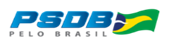 